Jeru is having a debate with his classmate about whether various random variables are considered discrete or continuous. Consider the shelf life of a box of "Krispy Kreme" Donuts. Jeru states that the shelf life of a box of donuts represents a discrete event because the expiration date can only occur once. Is this true or false?A new fuel injection system is experiencing high failure rates. The reliability function has been found to be 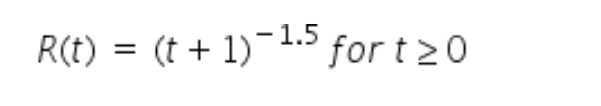        where t is measured in years. Find the MTTF. Please round your answer to 2 decimals.What is the system reliability illustrated in the figure below? Please round your answer to 2 decimal places.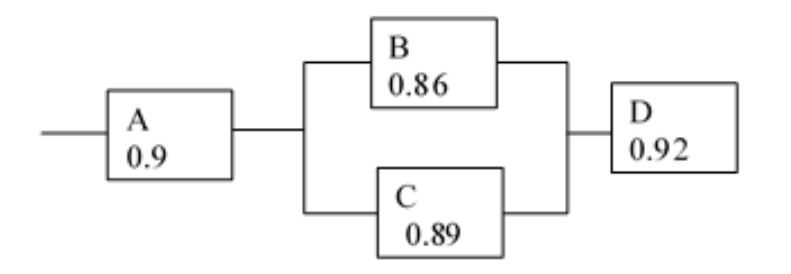 Two cards are simultaneously drawn at random from a standard deck of 52 cards. What is the probability that both cards drawn are queens? Please round you answer to 4 decimal places.Suppose the condition monitoring and the failure statistics departments of company XYZ have 9 and 11 members, respectively. In how many ways can we select a committee to develop a reliability program if the committee is to consist of 3 members from the condition monitoring department and 4 members from the failure statistics department?